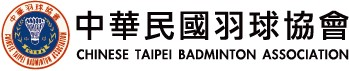 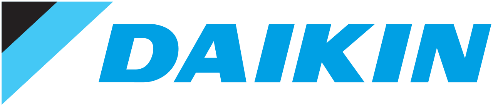 110年國高中小 羽球運動獎助計畫一、宗  旨：中華羽協攜手和泰興業大金空調一起疼惜台灣羽球運動，推動「110年國高中小羽球獎助計畫」，深耕基層推廣羽球發展，積極培育羽球繁星種子，為台灣羽球未來向下扎根，提升台灣羽球國際競爭力。本計畫依109年全國性羽球團體賽為申請評選依據，獲選各級學校分別獎助50打YONEX訓練用羽球，鼓勵積極努力的基層學校、教練、選手們，期盼培養更多傑出的羽球新星，站上國際舞台！二、主辦單位：中華民國羽球協會、DAIKIN大金空調。三、協辦單位：達克運動四、冠名贊助：DAIKIN 大金空調五、參加資格及評分方式：以本會109年舉辦之國小盃、國中盃、高中盃團體組成績及全國羽球團體賽成績，擇優入選。積極參與本會活動，參加比賽時之團隊紀律。以校為單位，國小取10所，國中、高中各取5所學校。六、申請方式：填具申請表乙份(附件1)與檢附參賽成績證明，E-mail至本會承辦人信箱markchen@ctb.org.tw。申請日期：即日起至110年9月20日(一) 18:00止。 申請報名之學校皆可獲得「台灣新國球紀念口罩」30個。審核通過之學校名單將於9月30日(四) 18:00公布於本會官方網站及粉絲頁。業務承辦人：中華羽協 陳先生 02-87711440。七、獎品獎勵每間獲獎學校 補助50打訓練用球。可依需求申請「DAIKIN疼惜台灣羽球 環境健診專案」享免費環境空汙檢測、汰舊換新、新機添購等優惠福利(詳細申請辦法請見附件2)。八、獲選學校配合事項：獎品一律採用寄送方式，各校請提供收件資訊。本會將於10/15~11/30至各校舉辦獎助儀式，現場授贈訓練用球。學校代表及全體羽球隊及教練團出席配合活動(約30分鐘)代表受贈。受贈學校提供感謝狀回贈本會。附件1：獎助計畫申請表備註：表格不足部分請自行新增附件2：             疼惜台灣羽球 環境健診專案一、專案說明：和泰興業大金空調疼惜台灣羽球運動，凡入選「110年國高中小羽球運動獎助計畫」或投稿「110年《我愛羽球 台灣新國球》短片募集活動」之學校/企業單位，即可向主辦單位申請免費環境空汙檢測、汰舊換新、新機添購等羽球專屬優惠服務，除鼓勵積極努力的基層學校與企業外，也同時照顧羽球選手們的健康，期盼培養更多傑出的羽球新星，站上國際舞台！二、申請資格：110年國高中小羽球運動獎助計畫入選學校。110年《我愛羽球 台灣新國球》短片募集活動之投稿單位。申請請以學校/企業為單位，該單位需具羽球隊/羽球社團。三、申請方式：填具下方申請表乙份，並E-mail至本會承辦人信箱 bobo850718@centron.com.tw。申請日期：即日起至110年12月31日 18:00止。 業務承辦人：活動組 林先生 02-2515-2295 #32。中華羽協「國高中小羽球運動獎助計畫」－申請表中華羽協「國高中小羽球運動獎助計畫」－申請表學校名稱學校地址聯絡人資訊姓名：           電話：           信箱：           報名項目□國小組	□國中組　　□高中組球隊成立時間球隊人數□男_____人□女_____人球隊網站是否為體育班□是    □否總教練姓名：連絡電話：專長：□單打　□雙打教練姓名：連絡電話：專長：□單打　□雙打教練姓名：連絡電話：專長：□單打　□雙打家長後援會會長姓名：連絡電話：後援會人數：參賽成績球隊團體照片及介紹「DAIKIN疼惜羽球 環境健診專案」－申請表「DAIKIN疼惜羽球 環境健診專案」－申請表學校/單位名稱學校/單位地址聯絡人資訊姓名：           電話：           信箱：           申請資格□ 入選 110年國高中小羽球運動獎助計畫。□ 投稿 110年《我愛羽球 台灣新國球》短片募集活動。需求項目(可複選)□免費環境空污檢測及解決方案提供	  □舊換新免費評估/購置優惠　　□新機器安裝免費評估/購置優惠空間資訊空間類別：□體育館　□教室　　□其他:_______空間坪數：______坪